با نام یگانه بی همتا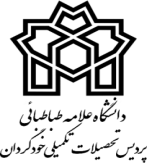 برگ هماهنگی روز و ساعت  جلسه دفاع 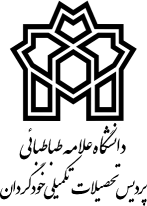 استادان محترم ( راهنما، مشاور و داور):با سلام ، احتراما با عنایت به اعلام آمادگی آقای/ خانم:  ................ .............       رشته تحصیلی:    . ...................................     گرایش       ......  ............              به شماره دانشجویی               .... ............ ...................     برای دفاع از پایان نامه خود ، خواهشمند است در مورد آمادگی پایان نامه  / رساله نامبرده،  برای دفاع و هماهنگی ساعت و تاریخ جلسه دفاع اظهار نظر فرمایید.تاریخ و امضای کارشناس:عنوان پایان نامه :..............................................................................................................................پایان نامه آماده دفاع است .                                        پایان نامه باید اصلاح گردد. تاریخ جلسه دفاع:    روز           .........................                             تاریخ        ......................                            ساعت      ....................... نام و امضای استادان  :نام و نام خانوادگی استاد راهنما :                                             تاریخ و امضاء:نام و نام خانوادگی استاد مشاور :                                            تاریخ و امضاء:نام و نام خانوادگی استاد  داور :                                             تاریخ و امضاء:قابل توجه استادان محترم : تقاضا می شود قبل از روز دفاع ، تصویر آخرین حکم کارگزینی خود را جهت تنظیم قرارداد مربوط تحویل دفتر ریاست  داده یا به شماره 48392735 فاکس فرمایند.   دانشجو موظف است سه روز کاری قبل از روز تعیین شده برای دفاع جهت هماهنگی ها و اقدامات لازم به اداره آموزش مراجعه نماید.نماینده آموزش در جلسه دفاع  :    ........................                                             تاریخ و امضا رئیس آموزش :   ........................شماره اتاق دفاع :   ........................                                                                تاریخ و امضا مسئول امور عمومی  : ........................دانشجو موظف است بعد از تکمیل این فرم و هماهنگی با مسئول امور عمومی ،آن را برای سایر اقدامات لازم  به کارشناس رشته                   خود ، تحویل دهد.